BRAIN GYM® IDEJE KOJE MOŽETE KORISTITI ZA IGRE I AKTIVNOSTI U KUĆI (IGRAJTE SE, ZABAVITE, A PRITOM ĆETE NAPRAVITI NEŠTO VRLO KORISNO)NARAVNO, I SVE ČEGA SE SJEĆATE SA NAŠIH SATOVA (IGARA, PLESA, PRIČE O ASTRONAUTU, CRTANJA S OBJE RUKE...) POKAŽITE TO RODITELJIMA I VI NJIH NEŠTO NOVO NAUČITE!IZRADITE NA SVOJ NAČIN...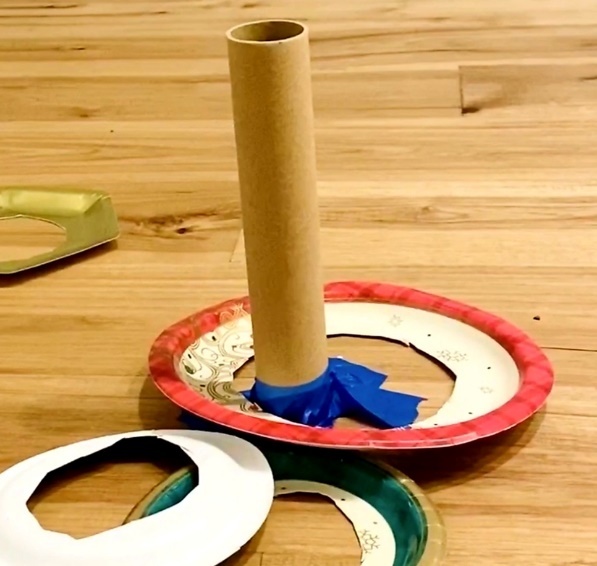 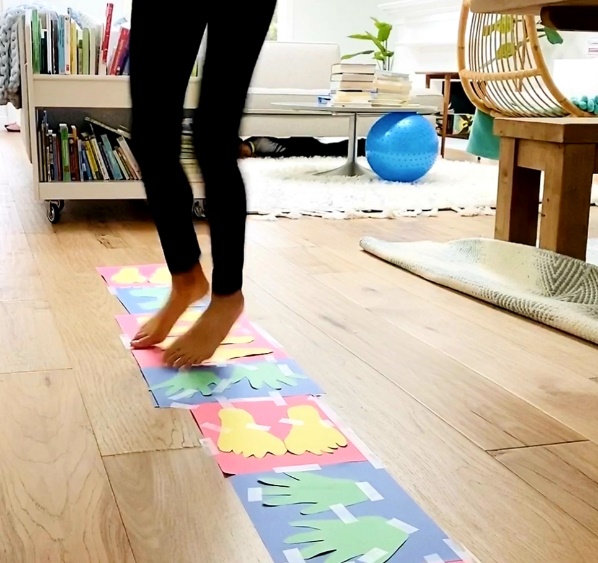 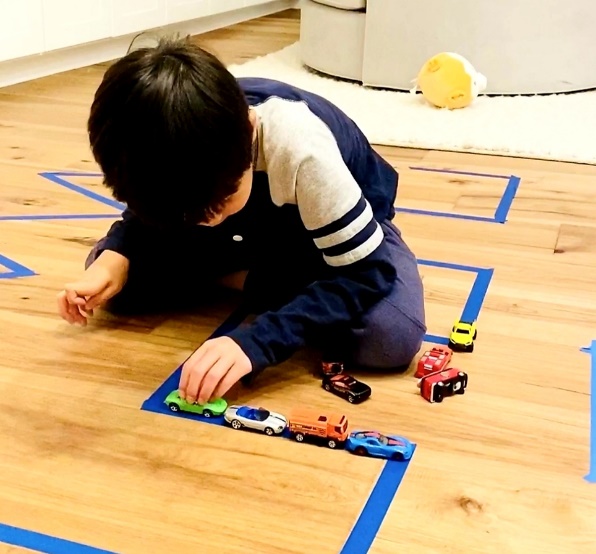 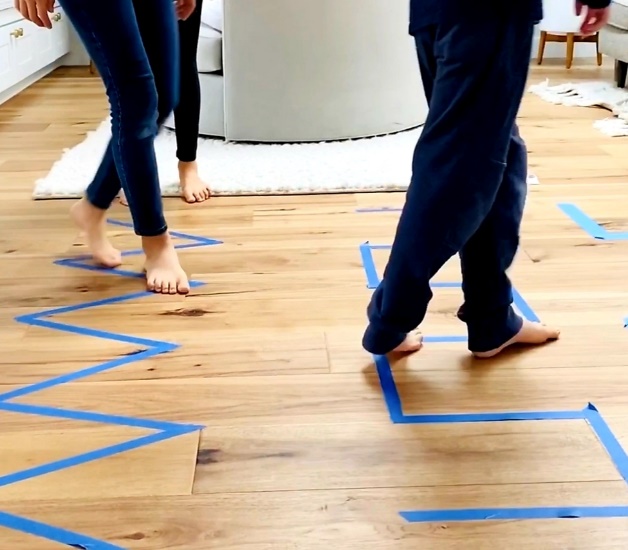 NE ZABORAVITE „OSMICU“ KOJU INAČE RADIMO SA PIKULAMA I HODAJUĆI PO OBLICIMA... (KREĆEMO OD SREDINE PA GORE LIJEVO!)NACRTAJTE OSMICU NA PAPIR, POPUNITE JE AUTIĆIMA, PAPIRIĆIMA U BOJI, ŽIVOTINJAMA KOJE HODAJU OSMICOM (MAŠTOVITI STE, ZNAM!)   ∞OD OSMICE NACRTAJTE NEKI OBLIK NA ŠTO VAS PODSJEĆA!CRTAJ S DVIJE RUKE:DOCRTAJ KOSU, TIJELO, NAPRAVI SVOJE SLIKE (LEPTIR, CVIJET, GLJIVA I SLIČNO)IZREŽI IZ NOVINA POLOVICU NEKE SLIKE PA DOCRTAJ PO SJEĆANJU ŠTO NEDOSTAJE (NEDOMINANTNOM RUKOM – AKO SI DEŠNJAK ONDA CRTAJ LIJEVOM, A AKO SI LJEVAK ONDA CRTAJ DESNOM RUKOM!)NA PRIMJER: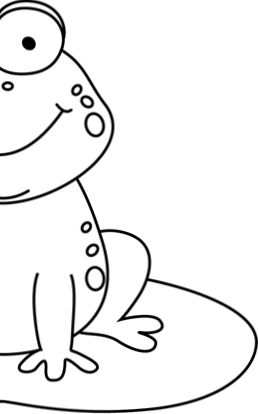 DOBRU ZABAVU ŽELI VAM UČITELJICA KORALJKA!